Załącznik nr 1Opis przedmiotu zamówieniaCel projektuPoprawa warunków do wykonywania przez Szkołę Podstawowej nr 5 w Konstantynowie Łódzkim zadań na rzecz kształtowania i rozwoju u uczniów kompetencji kluczowych niezbędnych na rynku pracy oraz właściwych postaw i umiejętności, w tym kreatywności, innowacyjności i pracy zespołowej dla części A projektu, czyli: Doskonalenie umiejętności i kompetencji 40 nauczycieli (38K, 2M) poprzez udział w cyklu zajęć doskonalących oraz udział w kompleksowym programie wspomagania szkoły.Termin realizacji projektuProjekt realizowany w okresie 1.08.2016 r.-31.08.2018 r.Opis przedmiotu zamówieniaW ramach projektu pod nazwą „Piątka kreuje przyszłość” przewidziano realizację szkoleń dla nauczycieli, w tym:Szkolenie METODY AKTYWIZUJĄCE ( W TYM METODA PROJEKTU) Szkolenie skierowane do 40 nauczycieli (38K, 2 M), w podziale na 3 grupy szkoleniowe po 13-14 osób każda. Dla każdej z grup przewidziano realizację 40 godzin lekcyjnych (po 45 min. każda, nie licząc przerw), łącznie 120 godzin.Planowane efekty:Ukształtowanie u nauczycieli umiejętności stosowanych w praktyce technik aktywizujących
i wspierających pracę uczniów, Ukształtowanie u nauczycieli umiejętności kreowania zasad pracy zespołowej,Nabycie u nauczycieli umiejętności monitorowania pracy uczniów ( w tym tabele dobrze wykonanego zadania),Ukształtowanie u nauczycieli umiejętności wspierania twórczości, kreatywności
i innowacyjności wśród uczniów.Metody pracy:  drama, techniki krytycznego myślenia, metaplan, mapa mentalna, drzewko decyzyjne, techniki grupy nominalnej, elementy coachingu. Sposób weryfikacji planowanych działań: Wypracowanie 2 scenariuszy zajęć z wykorzystaniem: 1- metody aktywizującej, 2 –projektu edukacyjnego,Test kompetencji,Rekomendacje/wnioski.Termin realizacji:sierpień - grudzień 2016 r.Szkolenie KOMPETENCJE CYFROWE Szkolenie skierowane do 32 nauczycieli ( 30K, 2 M), w podziale na 4 grupy 8-osobowe. Dla każdej z grup przewidziano realizację 40 godzin lekcyjnych (po 45 min. każda, nie licząc przerw), łącznie 160 godzin. Szkolenie zostało podzielone na 2 części:Część 1 – trwająca 30 godzin dla grupy, związana z praktycznym wykorzystaniem narzędzi multimedialnych, chmurowych przez nauczycieli. Przewiduje się realizację szkoleń na różnym poziomie zaawansowania (min. poziom podstawowy oraz poziom zaawansowany lub/i średniozaawansowany). Poziom zaawansowania uczestników zostanie sprawdzony przed uruchomieniem szkoleń. Część 2 – trwająca 10 godzin dla grupy, zrealizowana w formie praktycznego wykorzystania aplikacji informatycznych pełniących funkcję dziennika elektronicznego, platformy e-learningowej, czy aplikacji informatycznej wspomagającej proces indywidualizacji nauczania oraz badającej predyspozycje ucznia. Część 2 prowadzona przez eksperta posiadającego doświadczenie w realizacji tego typu szkoleń.Planowane efekty:Poznanie dostępnych narzędzi IT,Poznanie funkcjonalności prezentowanych narzędzi IT, Nabycie przez nauczycieli umiejętności planowania, organizowania i prowadzania lekcji z wykorzystaniem narzędzi multimedialnych, chmurowych oraz ich praktycznego wykorzystania w pracy z uczniem.Metody pracy: wykład, prezentacja, praca indywidualna oraz w grupach, praca z komputeremSposób weryfikacji planowanych działań: Test kompetencji, Wypracowanie przykładowych materiałów do zajęć.Termin realizacji:grudzień 2016 r. – kwiecień 2017 r. (2 grupy), październik 2017 r. – marzec 2018 r. (2 grupy) W ramach części 2 szkolenia Wykonawca jest zobowiązany do zapewnienia uczestnikom dostępu do aplikacji informatycznych opisanych powyżej oraz w treści zapytania.Szkolenie INDYWIDUALIZACJA NAUCZANIA Szkolenie skierowane do 40 nauczycieli (38K, 2M), w podziale na 3 grupy szkoleniowe po 13-14 osób każda. Dla każdej z grup przewidziano realizację 15 godzin lekcyjnych (po 45 min. każda, nie licząc przerw), łącznie 45 godzin.Planowane efekty:Nauczyciel posiada wiedzę w zakresie terminów stosowanych w opiniach poradni psychologiczno – pedagogicznej,  Pozyskanie umiejętności prawidłowego odczytywania opinii poradni psychologiczno – pedagogicznej,Pozyskanie umiejętności w analizie diagnozy i zaleceń zawartych w opiniach i zaleceniach.Metody pracy:  wykład, prezentacja, praca w grupach, casy studySposób weryfikacji planowanych działań:Przykładowe studium przypadku (Case study),Dostosowanie wymagań do indywidualnych możliwości ucznia ze SPE,Test kompetencji.Termin realizacji:wrzesień –grudzień 2017 r. Szkolenie EKSPERYMENT W PRZYRODZIE Szkolenie skierowane do 14 nauczycieli (14k, 0M) w podziale na 2 grupy szkoleniowe po 7 osób każda. Dla każdej z grup przewiedziano realizację 20 godzin lekcyjnych (po 45 min. każda, nie licząc przerw), łącznie 40 godzin.Planowane efekty: Wypracowanie przez nauczycieli karty pracy doświadczeń przyrodniczych, Wypracowanie lekcji modelowych, Przygotowanie scenariuszy zajęć terenowych, Znajomość przykładowych międzyprzedmiotowych projektów edukacyjnych realizowanych
w oparciu o metodę eksperymentu, Przygotowanie przez nauczycieli listy doświadczeń i obserwacji przyrodniczych zgodnych
z podstawą programową I i II etapu edukacyjnego. Metody pracy:  wykład, pokaz, eksperyment, dyskusja moderowana, metoda laboratoryjna, gra     	dydaktyczna, burza mózgów. Sposób weryfikacji planowanych działań: Ankieta wypełniana przez nauczycieli przed przystąpieniem do szkolenia oraz po jego zakończeniu, Wypracowanie przykładowych materiałów na lekcje przyrody,Test kompetencji.Termin realizacji:kwiecień – maj 2017 r. ( 1 grupa)październik 2017 r. – marzec 2018 r. (1 grupa)Szkolenie MATEMATYKA Szkolenie skierowane do 16 nauczycieli (16K, 0M), w podziale na 2 grupy szkoleniowe po 8 osób każda. Dla każdej z grup przewiedziano realizację 30 godzin lekcyjnych (po 45 min. każda, nie licząc przerw), łącznie 60 godzin.Planowane efekty: Poszerzenie wiedzy i umiejętności w zakresie metodyki nauczania matematyki,Poznanie nowych metod i form pracy na lekcjach matematyki,Poznanie różnych sposobów oceniania uczniów przy różnych rodzajach aktywności,Udoskonalenie umiejętności diagnozy i ewaluacji umiejętności matematycznych uczniów.Metody pracy: gry dydaktyczne, dyskusje, wykład, praca z komputerem.Sposób weryfikacji planowanych działań: Wypracowanie przykładowych scenariuszy zajęć na lekcje matematyki,Test kompetencji.Termin realizacji:kwiecień – maj 2017 r. ( 1 grupa)październik 2017 r. – marzec 2018 r. (1 grupa)PROGRAM WSPOMAGANIA ma na celu wsparcie nauczycieli Szkoły Podstawowej nr 5
 w wykonywaniu przez nich zadań na rzecz kształtowania i rozwijania u uczniów kompetencji kluczowych niezbędnych na rynku pracy oraz właściwych postaw i umiejętności uczniów, w tym kreatywności, innowacyjności oraz pracy zespołowej. Program wspomagania został podzielony na 3 części:Program KONSULTACYJNO-SZKOLENIOWY dla Rady Pedagogicznej dla 40 nauczycieli
 w formie 5 spotkań po 8 godzin lekcyjnych każde. Indywidualne wsparcie ekspertów w prowadzeniu badań własnych, analiz, planowaniu działań i ich ewaluacji. W ramach indywidualnego wsparcia przewidziano 2 godziny zdalnego wsparcia po każdej sesji programu wspomagania (łącznie 10 godzin) oraz zapewnienie dostępu do szkoleń e-learningowych wspierających proces wspomagania
 i ewaluacji wewnętrznej.Warsztaty doskonalące i motywujące dla Rady Pedagogicznej. Tematy organizowanych warsztatów będą odpowiedzią na zdiagnozowane potrzeby rozwoju wśród nauczycieli po przeprowadzeniu programu konsultacyjno-szkoleniowego. Ze zdiagnozowanych na etapie programu konsultacyjno – szkoleniowego potrzeb zostanie wybranych 5 warsztatów,
 z których każdy będzie trwał 6 godzin szkoleniowych. Wykonawca na etapie realizacji usługi będzie musiał dodatkowo zaangażować ekspertów posiadających min. 5 letnie doświadczenie w szkoleniu nauczycieli, posiadających wykształcenie wyższe, będących równocześnie ekspertem w wybranym do realizacji szkoleniu. Wybrani eksperci muszą zostać zaakceptowani przez Zamawiającego. Wykonawca przed realizacją warsztatów będzie musiał dostarczyć dokumenty potwierdzające doświadczenie ekspertów. Wykonawca musi zaplanować dodatkowe koszty związane z realizacją dodatkowych 5 warsztatów i uwzględnić je w cenie składanej oferty.. Planowane efekty:Budowanie kompetencji pracy z danymi,Budowanie kompetencji w zakresie komunikacji i pracy zespołowej,Opracowanie planu poprawy efektywności nauczania z uwzględnieniem kompetencji kluczowych,Opracowanie planu monitorowania realizacji podjętych działań.Sposób weryfikacji planowanych działań:stworzone plany, programy i analizy (zweryfikowane przez ekspertów),testy kompetencyjne.Termin realizacji:dla części A i C: wrzesień – październik 2016 r., styczeń oraz marzec 2017 r. oraz styczeń – czerwiec 2018 r.dla części B: wrzesień 2016 r. – czerwiec 2018 r. (usługa ciągła).Harmonogram realizacji szkoleńZe względu na zakres realizacji usługi harmonogram realizacji szkoleń będzie uzgadniany sukcesywnie
w trakcie realizacji projektu. Harmonogram będzie przygotowywany przez Wykonawcę z 3- miesięcznym wyprzedzeniem, każdorazowo będzie uzgadniany i akceptowany przez Zamawiającego. W trakcie realizacji projektu zamawiający dopuszcza możliwość zmiany harmonogramu.Miejsce realizacji usługiSzkolenia będą realizowane w salach mieszczących się w Szkole Podstawowej nr 5
 w Konstantynowie Łódzkim. Sale szkoleniowe będą udostępnione nieodpłatnie.Materiały szkolenioweNa potrzeby realizacji poszczególnych szkoleń Wykonawca będzie musiał zagwarantować materiały szkoleniowe oraz materiały pomocnicze (np. testy, ankiety, case study, itp.) dla każdego nauczyciela biorącego udział w poszczególnych szkoleniach.Usługi dodatkoweWykonawca jest odpowiedzialny za prowadzenie dokumentacji szkoleniowej projektu, czyli: dziennika zajęć, list obecności, odbioru materiałów szkoleniowych, ankiet, oraz innych dokumentów wynikających z zapytania. Na potwierdzenie osiągnięcia planowanych efektów szkoleń Wykonawca będzie zobowiązany do przeprowadzenia m.in. testów kompetencyjnych oraz innych wytworów opisanych w sposobie weryfikacji planowanych działań dla każdego z zaplanowanych szkoleń. Ostateczna lista wytworów zostanie ustalona z wybranym Wykonawcą.Na zakończenie realizacji poszczególnych szkoleń Wykonawca będzie zobowiązany do wydania każdemu uczestnikowi Certyfikatu, który będzie zawierał min. Imię i nazwisko uczestnika, nazwę szkolenia, datę realizacji, datę wystawienia oraz ramowy program szkolenia wraz z liczbą godzin.W trakcie realizacji każdego ze szkoleń uczestnik ma prawo do dodatkowych konsultacji
z ekspertem prowadzącym. Zamawiający nie precyzuje formy oraz liczby godzin. Liczba godzin konsultacji będzie uzależniona od potrzeby samych uczestników.W sytuacji realizacji szkoleń przy użyciu platformy edukacyjnej, co wynika z ramowego programu szkolenia wykonawca jest zobowiązany do zapewnienia uczestnikom dostępu do niej.Wszystkie wytwory przygotowane w trakcie realizowanego projektu muszą być zgodne
z wytycznymi w zakresie informacji i promocji programów operacyjnych polityki spójności na lata 2014 -2020.  Załącznik nr 2Formularz ofertyNazwa firmy:Adres:Tel:Fax:E- mail:w odpowiedzi na zapytanie ofertowe dotyczące realizacji szkoleń dla nauczycieli w ramach projektu pn: „Piątka kreuje przyszłość” oferujemy realizację usługi zgodnie z poniższym zestawieniem: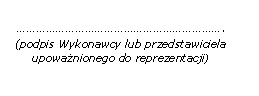 ……………………………………..	     	                		miejscowość, data                                                                                  Załącznik nr 3Wykaz zrealizowanych usługO udzielenie zamówienia mogą ubiegać się Wykonawcy, którzy posiadają niezbędną wiedzę i doświadczenie w zakresie doskonalenia nauczycieli, tj. zrealizowali w ciągu ostatnich trzech lat przed upływem terminu składania ofert (lub w okresie działania Wykonawcy, jeśli jest on krótszy niż trzy lata) co najmniej 3 usługi szkoleniowe dla nauczycieli o wartości min. 60 000,00 zł każda, przy czym każda z usług została zrealizowana dla min. 40 nauczycieli, oraz w ramach każdej z usług zrealizowano łącznie min. 200 godzin szkoleniowych zajęć.*Do wykazu należy dołączyć referencje. **W sytuacji, kiedy Wykonawca dołącza oświadczenie w kolumnie Zamawiający należy dołączyć nazwisko i imię, zajmowane stanowisko oraz dane kontaktowe do osoby, która może potwierdzić wysoką jakość zrealizowanej usługi.……………………………………..	     	                		miejscowość, data                                                                                  Załącznik nr 4Wykaz aplikacji informatycznychO udzielenie zamówienia mogą ubiegać się Wykonawcy, którzy dysponują prawem do korzystania z aplikacji informatycznych, czyli:aplikacji informatycznej pełniącej funkcję dziennika elektronicznegoaplikacji informatycznej pełniącej funkcję platformy e-learningowejaplikacji informatycznej wspomagającej proces indywidualizacji nauczania oraz badającej predyspozycje ucznia.……………………………………..	     	                		miejscowość, data                                                                                  Załącznik nr 5Wykaz kadry dydaktycznejWykaz dysponowania osobami zdolnymi do wykonania zamówienia, tj. osobami, które posiadają kwalifikacje zawodowe tj. wykształcenie co najmniej wyższe, co najmniej 5 letnie doświadczenie w realizacji szkoleń dla nauczycieli oraz przeprowadzenie w okresie ostatnich 3 lat min. 5 szkoleń z tematu wskazanego przez eksperta do realizacji.Imię i nazwiskoTemat ……………………………………..	     	                		miejscowość, data                                                                                  Załącznik nr 6Oświadczenie o braku powiązań osobowych lub kapitałowych Nazwa firmy ……………………………………….Adres: ……………………………………………..Oświadczam/y, że jestem/nie jestem* powiązany osobowo lub kapitałowo z Zamawiającym. 
Przez powiązania osobowe lub kapitałowe rozumie się wzajemne powiązania pomiędzy Zamawiającym lub osobami upoważnionymi do zaciągania zobowiązań w imieniu Zamawiającego lub osobami wykonującymi w imieniu Zamawiającego czynności związane z przygotowaniem
 i przeprowadzeniem procedury wyboru Wykonawcy a Wykonawcą, polegające w szczególności na: uczestniczeniu w spółce jako wspólnik spółki cywilnej lub spółki osobowej;posiadaniu co najmniej 10% udziałów lub akcji;pełnieniu funkcji członka organu nadzorczego lub zarządzającego, prokurenta, pełnomocnika;pozostawaniu w związku małżeńskim, w stosunku pokrewieństwa lub powinowactwa
 w linii prostej (rodzice, dzieci, wnuki, teściowie, zięć, synowa), w stosunku pokrewieństwa lub powinowactwa w linii bocznej do drugiego stopnia (rodzeństwo, krewni małżonka/i) lub pozostawania w stosunku przysposobienia, opieki lub kurateli. ……………………………………..	     	                miejscowość, data                                                                                          Załącznik nr 7Oświadczenie o spełnieniu warunków udziału w postępowaniu oraz o braku innych podstaw do wykluczenia z udziału w postępowaniuNazwa Firmy ………………………….……Adres …………………………..……….Oświadczamy, że:Posiadamy uprawnienia do wykonywania działalności objętej zamówieniem.Posiadamy niezbędną wiedzę i doświadczenie oraz dysponujemy potencjałem technicznym i osobami zdolnymi do wykonywania zamówienia.Posiadamy zdolność finansową do realizacji przedmiotu zamówienia.Ponadto oświadczam, że:W stosunku do firmy nie otwarto likwidacji i nie ogłoszono jej upadłości.Firma nie zalega z uiszczaniem podatków, opłat lub składek na ubezpieczenia zdrowotne i społeczne.Firma nie została skazana za przestępstwo popełnione w związku z postępowaniem o udzielenie zamówienia.……………………………………..	     	                miejscowość, data                                                                                          Lp.Nazwa szkoleniaLiczba grup Cena jednostkowa bruttoWartość usługibrutto Metody aktywizująceKompetencje cyfroweIndywidualizacja nauczaniaEksperyment w przyrodzieMatematykaProgram wspomagania, w tym indywidulane wsparcie ekspertów oraz 5 dodatkowych warsztatówRazemRazemRazemRazemWartość usługi brutto słownie:Wartość usługi brutto słownie:Wartość usługi brutto słownie:Wartość usługi brutto słownie:Wartość usługi brutto słownie:L.p.Nazwa usługi*Zamawiający**(nazwa zamawiającego, adres)Data realizacjiWartość usługiL.p.Nazwa aplikacji ProducentPodstawa dysponowania*Wykonawcy przysługują autorskie prawa majątkowe do aplikacji,Wykonawcy została udzielona licencja na aplikację wraz z prawem do wykorzystywania do celów szkoleniowych; Wykonawca będzie polegał na potencjale technicznym innych podmiotówWykonawcy przysługują autorskie prawa majątkowe do aplikacji,Wykonawcy została udzielona licencja na aplikację wraz z prawem do wykorzystywania do celów szkoleniowych; Wykonawca będzie polegał na potencjale technicznym innych podmiotówWykonawcy przysługują autorskie prawa majątkowe do aplikacji,Wykonawcy została udzielona licencja na aplikację wraz z prawem do wykorzystywania do celów szkoleniowych; Wykonawca będzie polegał na potencjale technicznym innych podmiotówPoziom wykształceniaPodać wykształcenie kierunkowe Doświadczenie w realizacji szkoleń dla nauczycieli Podać liczbę lat doświadczenia w szkoleniach dla nauczycieli Doświadczenie w realizacji zadań odpowiadających tematyce zadania zgłoszonego w ofercie realizowanego dla nauczycieliWykaz usług - wymienić nazwę/ temat wykonanych w ciągu ostatnich 3 lat usług oraz podać ich odbiorcę i termin realizacji.L.p.Temat usługiOdbiorcyOkres realizacjiDoświadczenie w realizacji zadań odpowiadających tematyce zadania zgłoszonego w ofercie realizowanego dla nauczycieliWykaz usług - wymienić nazwę/ temat wykonanych w ciągu ostatnich 3 lat usług oraz podać ich odbiorcę i termin realizacji.Doświadczenie w realizacji zadań odpowiadających tematyce zadania zgłoszonego w ofercie realizowanego dla nauczycieliWykaz usług - wymienić nazwę/ temat wykonanych w ciągu ostatnich 3 lat usług oraz podać ich odbiorcę i termin realizacji.Doświadczenie w realizacji zadań odpowiadających tematyce zadania zgłoszonego w ofercie realizowanego dla nauczycieliWykaz usług - wymienić nazwę/ temat wykonanych w ciągu ostatnich 3 lat usług oraz podać ich odbiorcę i termin realizacji.Doświadczenie w realizacji zadań odpowiadających tematyce zadania zgłoszonego w ofercie realizowanego dla nauczycieliWykaz usług - wymienić nazwę/ temat wykonanych w ciągu ostatnich 3 lat usług oraz podać ich odbiorcę i termin realizacji.Doświadczenie w realizacji zadań odpowiadających tematyce zadania zgłoszonego w ofercie realizowanego dla nauczycieliWykaz usług - wymienić nazwę/ temat wykonanych w ciągu ostatnich 3 lat usług oraz podać ich odbiorcę i termin realizacji.Doświadczenie w realizacji zadań odpowiadających tematyce zadania zgłoszonego w ofercie realizowanego dla nauczycieliWykaz usług - wymienić nazwę/ temat wykonanych w ciągu ostatnich 3 lat usług oraz podać ich odbiorcę i termin realizacji.Doświadczenie w realizacji zadań odpowiadających tematyce zadania zgłoszonego w ofercie realizowanego dla nauczycieliWykaz usług - wymienić nazwę/ temat wykonanych w ciągu ostatnich 3 lat usług oraz podać ich odbiorcę i termin realizacji.Doświadczenie w realizacji zadań odpowiadających tematyce zadania zgłoszonego w ofercie realizowanego dla nauczycieliWykaz usług - wymienić nazwę/ temat wykonanych w ciągu ostatnich 3 lat usług oraz podać ich odbiorcę i termin realizacji.Doświadczenie w realizacji zadań odpowiadających tematyce zadania zgłoszonego w ofercie realizowanego dla nauczycieliWykaz usług - wymienić nazwę/ temat wykonanych w ciągu ostatnich 3 lat usług oraz podać ich odbiorcę i termin realizacji.Doświadczenie w realizacji zadań odpowiadających tematyce zadania zgłoszonego w ofercie realizowanego dla nauczycieliWykaz usług - wymienić nazwę/ temat wykonanych w ciągu ostatnich 3 lat usług oraz podać ich odbiorcę i termin realizacji.Doświadczenie w realizacji zadań odpowiadających tematyce zadania zgłoszonego w ofercie realizowanego dla nauczycieliWykaz usług - wymienić nazwę/ temat wykonanych w ciągu ostatnich 3 lat usług oraz podać ich odbiorcę i termin realizacji.Doświadczenie w realizacji zadań odpowiadających tematyce zadania zgłoszonego w ofercie realizowanego dla nauczycieliWykaz usług - wymienić nazwę/ temat wykonanych w ciągu ostatnich 3 lat usług oraz podać ich odbiorcę i termin realizacji.Doświadczenie w realizacji zadań odpowiadających tematyce zadania zgłoszonego w ofercie realizowanego dla nauczycieliWykaz usług - wymienić nazwę/ temat wykonanych w ciągu ostatnich 3 lat usług oraz podać ich odbiorcę i termin realizacji.Doświadczenie w realizacji zadań odpowiadających tematyce zadania zgłoszonego w ofercie realizowanego dla nauczycieliWykaz usług - wymienić nazwę/ temat wykonanych w ciągu ostatnich 3 lat usług oraz podać ich odbiorcę i termin realizacji.Doświadczenie w realizacji zadań odpowiadających tematyce zadania zgłoszonego w ofercie realizowanego dla nauczycieliWykaz usług - wymienić nazwę/ temat wykonanych w ciągu ostatnich 3 lat usług oraz podać ich odbiorcę i termin realizacji.Doświadczenie w realizacji zadań odpowiadających tematyce zadania zgłoszonego w ofercie realizowanego dla nauczycieliWykaz usług - wymienić nazwę/ temat wykonanych w ciągu ostatnich 3 lat usług oraz podać ich odbiorcę i termin realizacji.Doświadczenie w realizacji zadań odpowiadających tematyce zadania zgłoszonego w ofercie realizowanego dla nauczycieliWykaz usług - wymienić nazwę/ temat wykonanych w ciągu ostatnich 3 lat usług oraz podać ich odbiorcę i termin realizacji.Doświadczenie w realizacji zadań odpowiadających tematyce zadania zgłoszonego w ofercie realizowanego dla nauczycieliWykaz usług - wymienić nazwę/ temat wykonanych w ciągu ostatnich 3 lat usług oraz podać ich odbiorcę i termin realizacji.Doświadczenie w realizacji zadań odpowiadających tematyce zadania zgłoszonego w ofercie realizowanego dla nauczycieliWykaz usług - wymienić nazwę/ temat wykonanych w ciągu ostatnich 3 lat usług oraz podać ich odbiorcę i termin realizacji.Doświadczenie w realizacji zadań odpowiadających tematyce zadania zgłoszonego w ofercie realizowanego dla nauczycieliWykaz usług - wymienić nazwę/ temat wykonanych w ciągu ostatnich 3 lat usług oraz podać ich odbiorcę i termin realizacji.Doświadczenie w realizacji zadań w zakresie doskonaleniu nauczycieliWykaz usług - wymienić nazwy/ tematy wykonanych w ciągu ostatnich 3 lat  szkoleń oraz podać ich odbiorcę (nauczyciele, dyrektorzy szkół, pracownicy nadzoru pedagogicznego) oraz termin realizacji.L.p.Temat usługiOdbiorcyOkres realizacjiDoświadczenie w realizacji zadań w zakresie doskonaleniu nauczycieliWykaz usług - wymienić nazwy/ tematy wykonanych w ciągu ostatnich 3 lat  szkoleń oraz podać ich odbiorcę (nauczyciele, dyrektorzy szkół, pracownicy nadzoru pedagogicznego) oraz termin realizacji.Doświadczenie w realizacji zadań w zakresie doskonaleniu nauczycieliWykaz usług - wymienić nazwy/ tematy wykonanych w ciągu ostatnich 3 lat  szkoleń oraz podać ich odbiorcę (nauczyciele, dyrektorzy szkół, pracownicy nadzoru pedagogicznego) oraz termin realizacji.Doświadczenie w realizacji zadań w zakresie doskonaleniu nauczycieliWykaz usług - wymienić nazwy/ tematy wykonanych w ciągu ostatnich 3 lat  szkoleń oraz podać ich odbiorcę (nauczyciele, dyrektorzy szkół, pracownicy nadzoru pedagogicznego) oraz termin realizacji.Doświadczenie w realizacji zadań w zakresie doskonaleniu nauczycieliWykaz usług - wymienić nazwy/ tematy wykonanych w ciągu ostatnich 3 lat  szkoleń oraz podać ich odbiorcę (nauczyciele, dyrektorzy szkół, pracownicy nadzoru pedagogicznego) oraz termin realizacji.Doświadczenie w realizacji zadań w zakresie doskonaleniu nauczycieliWykaz usług - wymienić nazwy/ tematy wykonanych w ciągu ostatnich 3 lat  szkoleń oraz podać ich odbiorcę (nauczyciele, dyrektorzy szkół, pracownicy nadzoru pedagogicznego) oraz termin realizacji.Doświadczenie w realizacji zadań w zakresie doskonaleniu nauczycieliWykaz usług - wymienić nazwy/ tematy wykonanych w ciągu ostatnich 3 lat  szkoleń oraz podać ich odbiorcę (nauczyciele, dyrektorzy szkół, pracownicy nadzoru pedagogicznego) oraz termin realizacji.Doświadczenie w realizacji zadań w zakresie doskonaleniu nauczycieliWykaz usług - wymienić nazwy/ tematy wykonanych w ciągu ostatnich 3 lat  szkoleń oraz podać ich odbiorcę (nauczyciele, dyrektorzy szkół, pracownicy nadzoru pedagogicznego) oraz termin realizacji.Doświadczenie w realizacji zadań w zakresie doskonaleniu nauczycieliWykaz usług - wymienić nazwy/ tematy wykonanych w ciągu ostatnich 3 lat  szkoleń oraz podać ich odbiorcę (nauczyciele, dyrektorzy szkół, pracownicy nadzoru pedagogicznego) oraz termin realizacji.Doświadczenie w realizacji zadań w zakresie doskonaleniu nauczycieliWykaz usług - wymienić nazwy/ tematy wykonanych w ciągu ostatnich 3 lat  szkoleń oraz podać ich odbiorcę (nauczyciele, dyrektorzy szkół, pracownicy nadzoru pedagogicznego) oraz termin realizacji.Doświadczenie w realizacji zadań w zakresie doskonaleniu nauczycieliWykaz usług - wymienić nazwy/ tematy wykonanych w ciągu ostatnich 3 lat  szkoleń oraz podać ich odbiorcę (nauczyciele, dyrektorzy szkół, pracownicy nadzoru pedagogicznego) oraz termin realizacji.Doświadczenie w realizacji zadań w zakresie doskonaleniu nauczycieliWykaz usług - wymienić nazwy/ tematy wykonanych w ciągu ostatnich 3 lat  szkoleń oraz podać ich odbiorcę (nauczyciele, dyrektorzy szkół, pracownicy nadzoru pedagogicznego) oraz termin realizacji.Doświadczenie w realizacji zadań w zakresie doskonaleniu nauczycieliWykaz usług - wymienić nazwy/ tematy wykonanych w ciągu ostatnich 3 lat  szkoleń oraz podać ich odbiorcę (nauczyciele, dyrektorzy szkół, pracownicy nadzoru pedagogicznego) oraz termin realizacji.Doświadczenie w realizacji zadań w zakresie doskonaleniu nauczycieliWykaz usług - wymienić nazwy/ tematy wykonanych w ciągu ostatnich 3 lat  szkoleń oraz podać ich odbiorcę (nauczyciele, dyrektorzy szkół, pracownicy nadzoru pedagogicznego) oraz termin realizacji.Doświadczenie w realizacji zadań w zakresie doskonaleniu nauczycieliWykaz usług - wymienić nazwy/ tematy wykonanych w ciągu ostatnich 3 lat  szkoleń oraz podać ich odbiorcę (nauczyciele, dyrektorzy szkół, pracownicy nadzoru pedagogicznego) oraz termin realizacji.Doświadczenie w realizacji zadań w zakresie doskonaleniu nauczycieliWykaz usług - wymienić nazwy/ tematy wykonanych w ciągu ostatnich 3 lat  szkoleń oraz podać ich odbiorcę (nauczyciele, dyrektorzy szkół, pracownicy nadzoru pedagogicznego) oraz termin realizacji.Doświadczenie w realizacji zadań w zakresie doskonaleniu nauczycieliWykaz usług - wymienić nazwy/ tematy wykonanych w ciągu ostatnich 3 lat  szkoleń oraz podać ich odbiorcę (nauczyciele, dyrektorzy szkół, pracownicy nadzoru pedagogicznego) oraz termin realizacji.Doświadczenie w realizacji zadań w zakresie doskonaleniu nauczycieliWykaz usług - wymienić nazwy/ tematy wykonanych w ciągu ostatnich 3 lat  szkoleń oraz podać ich odbiorcę (nauczyciele, dyrektorzy szkół, pracownicy nadzoru pedagogicznego) oraz termin realizacji.Doświadczenie w realizacji zadań w zakresie doskonaleniu nauczycieliWykaz usług - wymienić nazwy/ tematy wykonanych w ciągu ostatnich 3 lat  szkoleń oraz podać ich odbiorcę (nauczyciele, dyrektorzy szkół, pracownicy nadzoru pedagogicznego) oraz termin realizacji.Doświadczenie w realizacji zadań w zakresie doskonaleniu nauczycieliWykaz usług - wymienić nazwy/ tematy wykonanych w ciągu ostatnich 3 lat  szkoleń oraz podać ich odbiorcę (nauczyciele, dyrektorzy szkół, pracownicy nadzoru pedagogicznego) oraz termin realizacji.Doświadczenie w realizacji zadań w zakresie doskonaleniu nauczycieliWykaz usług - wymienić nazwy/ tematy wykonanych w ciągu ostatnich 3 lat  szkoleń oraz podać ich odbiorcę (nauczyciele, dyrektorzy szkół, pracownicy nadzoru pedagogicznego) oraz termin realizacji.Doświadczenie w realizacji zadań w zakresie doskonaleniu nauczycieliWykaz usług - wymienić nazwy/ tematy wykonanych w ciągu ostatnich 3 lat  szkoleń oraz podać ich odbiorcę (nauczyciele, dyrektorzy szkół, pracownicy nadzoru pedagogicznego) oraz termin realizacji.…Własny rozwój zawodowyWłasny rozwój zawodowyWłasny rozwój zawodowyWłasny rozwój zawodowyWłasny rozwój zawodowyPodać ukończone formy doskonalenia zawodowego związanego z tematyką szkolenia (szkolenia, kursy, warsztaty, konferencje). Formy doskonalenia z ostatnich 3 latL.p.Nazwa szkolenia, kursu, warsztatu, konferencjiOrganizatorData Podać ukończone formy doskonalenia zawodowego związanego z tematyką szkolenia (szkolenia, kursy, warsztaty, konferencje). Formy doskonalenia z ostatnich 3 latPodać ukończone formy doskonalenia zawodowego związanego z tematyką szkolenia (szkolenia, kursy, warsztaty, konferencje). Formy doskonalenia z ostatnich 3 latPodać ukończone formy doskonalenia zawodowego związanego z tematyką szkolenia (szkolenia, kursy, warsztaty, konferencje). Formy doskonalenia z ostatnich 3 latPodać ukończone formy doskonalenia zawodowego związanego z tematyką szkolenia (szkolenia, kursy, warsztaty, konferencje). Formy doskonalenia z ostatnich 3 latPodać ukończone formy doskonalenia zawodowego związanego z tematyką szkolenia (szkolenia, kursy, warsztaty, konferencje). Formy doskonalenia z ostatnich 3 latPodać ukończone formy doskonalenia zawodowego związanego z tematyką szkolenia (szkolenia, kursy, warsztaty, konferencje). Formy doskonalenia z ostatnich 3 latPodać ukończone formy doskonalenia zawodowego związanego z tematyką szkolenia (szkolenia, kursy, warsztaty, konferencje). Formy doskonalenia z ostatnich 3 latPodać ukończone formy doskonalenia zawodowego związanego z tematyką szkolenia (szkolenia, kursy, warsztaty, konferencje). Formy doskonalenia z ostatnich 3 latPodać ukończone formy doskonalenia zawodowego związanego z tematyką szkolenia (szkolenia, kursy, warsztaty, konferencje). Formy doskonalenia z ostatnich 3 latPodać ukończone formy doskonalenia zawodowego związanego z tematyką szkolenia (szkolenia, kursy, warsztaty, konferencje). Formy doskonalenia z ostatnich 3 latPodać ukończone formy doskonalenia zawodowego związanego z tematyką szkolenia (szkolenia, kursy, warsztaty, konferencje). Formy doskonalenia z ostatnich 3 lat...Podać ukończone studia podyplomowe związane z tematem szkolenia